                          CENOVÁ NABÍDKA JEDNORÁZOVÉHO SERVISNÍHO ZÁSAHUZHOTOVITEL: 	MORYS	 s.r.o.                                                 OBJEDNATEL: NEMOCNICE F.-M. p. o.                                 Korejská  894/9				             EL. KRASNOHORSKÉ 321                             Ostrava		                                                        738 01_____ __________________________________________________________________________________________	 CN NEM.F.-M. PAVILON „O“ VÝMĚNA ZONOVÉHO PŘÍMÉHO CHLAZENÍ-SERVISNÍ PRÁCE……………………………………………:  40 HOD                                                                               23 400 Kč-MATERIÁL…………………………………………………….:  INVERT.LG UU85W                                                           80 000 Kč-MATERIÁL…………………………………………………….:  COM BOX KM113                                                              16 219 Kč-MATERIÁL…………………………………………………….:  MEDIUM R 410 A 10KG                                                    18 122 Kč-MATERIÁL…………………………………………………….:  DUSÍK 10 l                                                                              5 766 Kč-JEŘÁB …………………………………………………….…….:                                                                                               11 532 Kč-CESTOVNÍ NÁHRADA…………………………………….:                                                                                                    643 Kč-CELKEM………………………:                                                                                                                                   155 682 Kč V případě vašeho zájmu zašlete prosím objednávku na adresu :-KONTAKT:   martina.svacinkova@morys.cz                          jana.volna@morys.cz                       martin.nerusil@morys.czPOZNÁMKA:-ceny jsou uvedeny bez DPH                                                                                                                                                                     DNE:23.7.2019	                                                                                                           VYHOTOVIL:  Nerušil P.  Martin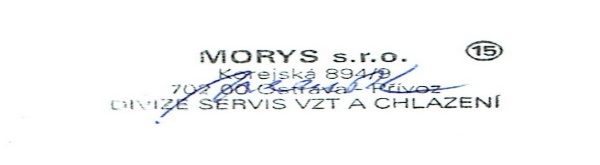 